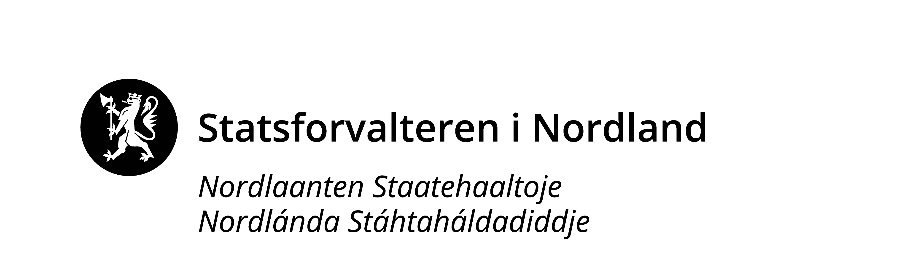 Vedlegg behovsmelding – nærmere beskrivelse av tiltakEier: NrKonkret beskrivelse av tiltaket, inkludert målsettingHvordan skal tilskuddet konkret brukes?2Begynneropplæring i lesing og skrivingLærerne i 1.-7.klasse følges opp kommunalt etter at de har jobbet med modulrekken knyttet til begynneropplæring i lesing og skriving. Oppfølging kan være på systemnivå, ytterligere fagkompetanse eller veiledning av enkeltskoler. Lærerne er målgruppen. Målet er å sikre god kvalitet på begynneropplæringen i kommunen. Målet er at satsningen skal være synlig på nasjonale prøver høsten 2026.